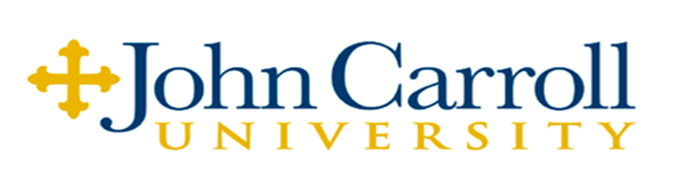 Assistance Animal Housing Accommodation Request FormJohn Carroll University (“JCU” or the “University”) provides reasonable accommodations to students with disabilities who have a verifiable need for a reasonable accommodation. A reasonable accommodation is an exception to the usual rules, policies, practices, or services that a resident with a disability may need to have an equal opportunity to use and enjoy University housing. The enclosed Reasonable Accommodation Verification Form for Emotional Support Animals authorizes an appropriately qualified health professional who has evaluated the Student Resident (“Resident”), to provide the information requested on this form.The Fair Housing Act defines disability as a physical or mental impairment that substantially limits one or more major life activities. Under this definition, an impairment is a disability if it substantially limits the ability of the person to perform a major life activity as compared to the average person in the general population. The definition also takes into account any mitigating measures, such as medication or other treatment or therapies, the person is employing that may relieve the substantial limitations caused by the impairment. If the mitigating measure(s) eliminates the substantial limitations caused by the impairment, the person does not have a disability.Part I: TO BE COMPLETED BY STUDENTName:_______________________________________Banner #:________________________Email:_______________________________________Cell Phone:________________________This is (check one): 	New Request_____ Renewal of a previous request_____ Requesting for (check) ________Fall Semester_________Spring Semester (list year) Diagnosis(es):____________________________________________________________________________________________________________________________________Breed and name of animal you are requesting:________________________________________________________________________Explain how the ESA you are requesting will impact your current symptoms:________________________________________________________________________________________________________________________________________________________________________________________________________________________Student’s Signature:_____________________________________ Date:_____________Assistance Animal Housing Accommodation Request FormJohn Carroll University (“JCU” or the “University”) provides reasonable accommodations to students with disabilities who have a verifiable need for a reasonable accommodation. A reasonable accommodation is an exception to the usual rules, policies, practices, or services that a resident with a disability may need to have an equal opportunity to use and enjoy University housing. The enclosed Reasonable Accommodation Verification Form for Emotional Support Animals authorizes you, an appropriately qualified health professional who has evaluated the Student Resident (“Resident”), to provide the information requested on this form.The Fair Housing Act defines disability as a physical or mental impairment that substantially limits one or more major life activities. Under this definition, an impairment is a disability if it substantially limits the ability of the person to perform a major life activity as compared to the average person in the general population. The definition also takes into account any mitigating measures, such as medication or other treatment or therapies, the person is employing that may relieve the substantial limitations caused by the impairment. If the mitigating measure(s) eliminates the substantial limitations caused by the impairment, the person does not have a disability.PART II: TO BE COMPLETED BY LICENSED PROVIDERName of resident:_________________________________________________________Does the resident have a disability under this definition? ______Yes   _____NoPlease identify the resident’s impairment(s) and describe how each impairment substantially limits his/her ability to perform a major life activity as compared to most people in the general population:_______________________________________________________________________________________________________________________________________________________________________________________________________________Please identify if the resident is using any measure (e.g. prescriptions, treatment, therapy, etc.) that mitigates the limitations caused by his/her impairment and, if so, if the mitigating measure(s) eliminates the substantial limitations.   _______________________________________________________________________________________________________________________________________________________________________________________________________________Please explain how the accommodation of an emotional support animal is necessary for the resident to use and enjoy University housing as compared to a person without a disability. _______________________________________________________________________________________________________________________________________________________________________________________________________________What type of animal is being requested? ____________________________________Please identify any other accommodation that may be equally effective in allowing the resident to use and enjoy university housing: _______________________________________________________________________________________________________________________________________________________________________________________________________________My signature verifies that I am a treatment/assessment professional and that the contents are accurate.Provider signature: ________________________________________ Date:_________________Printed Name and Title: __________________________________________________________Office Address:_________________________________________________________________	Email:______________________________________ Phone: ____________________________	Please submit completed forms to:                                                                             Student Accessibility ServicesJohn Carroll University1 John Carroll Boulevard University Heights, Ohio 44118Phone: (216) 397-4967 Fax: (216) 397-1820 Email:  sas@jcu.edu 